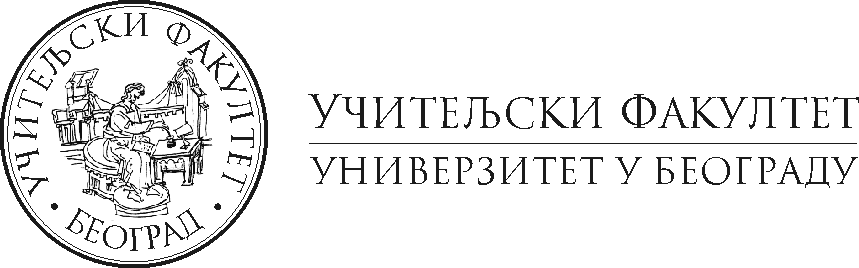 МЕТОДИКА НАСТАВЕ СРПСКОГ ЈЕЗИКА И КЊИЖЕВНОСТИ IIИспитни час			Студент: ТамараУнковићИЗГЛЕД ТАБЛЕПрилог 1.Укрштеница:1. Шта су нама тата и мама? (Родитељи ) 2. Свако има свог најбољег? (Друга) 3. Шта је мени татина мама? (Баба)4. Када се у неког заљубимо кажемо да нам је он? (Симпатија)5. Лепо мирише и расте на ливади. (Цвет) 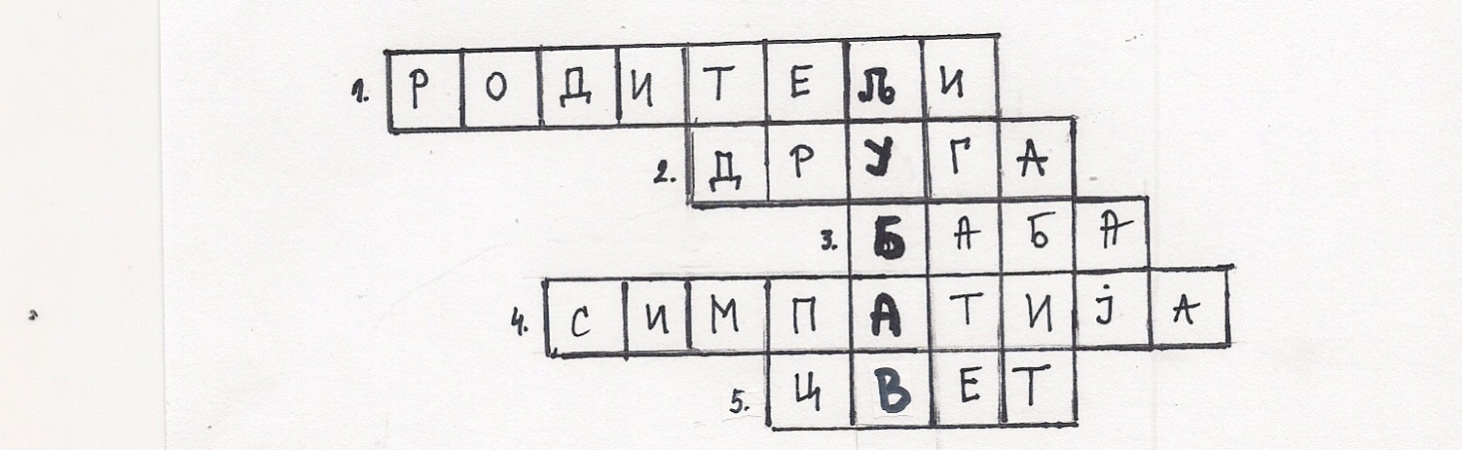 Прилог 2.Гроздана Олујић рођена је пре 78 година у Војводини а данас живи и ствара у Београду. Почела је да пише веома рано, још у школским данима. Добитница је многих награда од којих је веома значајна НИН-ова за најбољи роман 2009. године, роман „Гласови у ветру“. Добитница је и награде Политикиног забавника,  награда Змајевих дечијих игара. Писала је за децу и младе. Објавила је неколико збирки бајки: „Седефна ружа и друге бајке“,  „Небеска река и друге бајке“, „Камен који је летео и друге бајке“.  Прилог 3. угиба- савија; 				занеме- заћута; ладица- фиока; ватруштина- висока температура; копнела- „топила се“, венула, губила на килажи; раздрагано- весело, срећно;  нелагодно- непријатно; зебња- страх;Прилог 4.Домаћи рад 1. Добро погледај  фотографије а затим на првој линији испод сваке напиши која је животиња приказана. Затим смисли неки занимљив назив на основу њеног изгледа   и напиши га на другој линији. 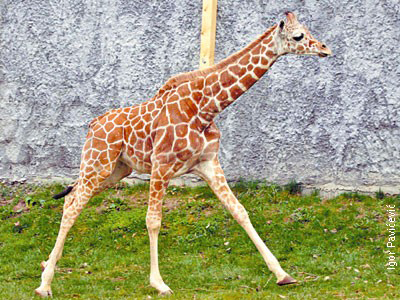 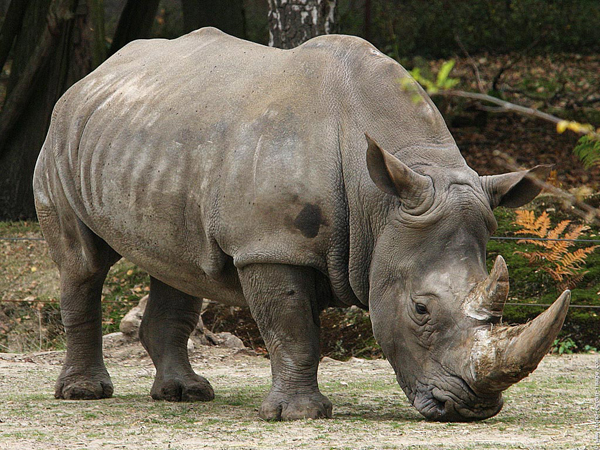 _______________ - __________________        _______________ - ____________________ОПШТИ ПОДАЦИОПШТИ ПОДАЦИСтудент:Тамара Унковић 291/ 2007Датум:Школа: Учитељ-ментор:Разред и одељење:II-2Час по реду:првиОПШТИ МЕТОДИЧКИ ПОДАЦИОПШТИ МЕТОДИЧКИ ПОДАЦИНаставна јединица:„Шаренорепа“, Гроздана ОлујићТип часа:ОбрадаЦиљ часа:Доживљавање, разумевање и тумачење бајке „Шаренорепа“ .Задаци часа- образовни:Подстицање ученика на разумевање и доживљавање бајке „Шаренорепа“.  Примена ранијег искуства о бајкама и проширивање знања о бајци као књижевној врсти: неодређеност времена, имена ликова, елементи чудесног.- функционални:Оспособљавање ученика за самостално доживљавање и тумачење                      књижевног дела, развијање критичког мишљења код ученика.- васпитни:Развијање љубави према књижевности као уметности. Развијање интелектуалних активности и естетског осећања. Истицање битности пријатељства и односа према пријатељима. Подстицање ученика о лепом понашању. Богаћење речника ученика. Проширивање знања о животињама. Наставне методе:Метода разговора;  Метода читања и рада на тексту;  Метода усменог излагања;  Метода писања;Облици рада:Фронтални рад, индивидуални рад.Наставна средства:Хамер, илустрација.Уџбеник:„Читанка за други разред“, Завод за уџбенике.Литература:1. Ђ. Лекић: Методика разредне наставе, Нова просвета, Београд, 1993.2. З. Опачић: ПоетикабајкеГроздане Олујић,Српскакњижевназадруга,
Београд 2011.3. З. Опачић: Наивна свест и фикција, Змајеведечјеигре,
НовиСад, 2011.4. sr.wikipedia.org/wiki/GrozdanaOlujicСТРУКТУРА ЧАСА СА ВРЕМЕНСКОМ АРТИКУЛАЦИЈОМЕмоционално интелектуална припрема5 минута Најава наставне јединице1 минутаРазговор о писцу 2 минутаИзражајно интерпретативно читање6 минутаПсихолошка пауза1 минутРазговор о непосредном доживљају и утисцима1 минутаТумачење непознатих речи2 минутаОбрада текста на основу  плана13 минутаЈезик и стил3 минутаСинтеза5 минута Самостални и стваралачки рад ученика5 минута Домаћи задатак1 минутТОК  ЧАСАТОК  ЧАСАЕмоционално-интелектуална припремаНајава наставне јединицеРазговор о писцу Изражајно интерпретативно читањеПсихолошка пауза Разговор о непосредном доживљајуТумачење непознатих речи и изразаОбрада текста на основу плануЈезик и стилСинтеза Самосталан и стваралачки рад ученикаДомаћи радНа таблу лепим хамер са укрштеницом  коју решавам заједно са ученицима. Као решење добијамо реч љубав.  Ученици бирају бројеве, затим читам објашњење за дато поље а они погађају. Када ученик погоди решење уписујем у одговарајуће поље. (Прилог 1.)Затим са ученицима разговарам о решењу укрштенице: Ко може да ми каже шта је то љубав?Да ли можемо да је видимо, опипамо, намиришемо? А да ли можемо да је осетимо? Како је осећамо?Кога ви волите и зашто?Затим следи разговор о пријатељству деце и животиња на основу ученичког искуства. Ученици причају о кућним љубимцима, описују их и описују њихове муђусобне односе, показивање симпатија и верности.Да ли неко од вас има кућног љубимца? Како он изгледа?Да ли њега волите? Како му то показујете?Како се ви „споразумевате“ са њим?Да ли вам је љубимац одан?(Постављањем ових питања наводим ученике да дођу до решења укрштенице које је и основни мотив бајке. Желим да ученици разумеју појам љубави у бајци чија обрада следи).Кажем ученицима да ћемо данас радити  бајку Гроздане Олујић „Шаренорепа“. Пишем наслов на табли, а ученици записују у своје свеске.Лепим фотографију Г. Олујић на таблу и питам их да ли препознају ко је на фотографији. Говорим ученицима податке о писцу.На крају часа делим ученицима папириће са подацима о писцу које они лепе у свеске. (Прилог 2.)Говорим ученицима да одложе читанке и сав прибор, да могу да зажмуре и да пажљиво слушају. Стајем испред ученика и изражајно, умереном брзином, читам текст, водећи рачуна о интонацији. Након читања правим психолошку паузу како би ученици сложили своје утиске о садржају који су чули.Разговарам са ученицима: О чему сте размишљали док сте слушали бајку?Који део вам се највише допао и зашто?Да ли има нешто што вам се није допало? Шта?Шта се по вашем мишљењу догодило неочекивано у овој бајци?(Ова питања постављам како бих видела како су ученици доживели бајку и какав је утисак бајка оставила на њих).Подсећам ученике да су за домаћи задатак требали да прочитају бајку и издвоје непознате речи. Питам ученике да ли има непознатих речи. Уколико их има наводим ученика на разумевање из контекста,  читањем реченице у којој се дата реч помиње. Ако ни тада не схвати, питам да ли неко од ученика разуме одређену реч. На крају, објашњавам значење те речи. Речи које би могле бити непознате: угиба- савија; занеме- заћута; ладица- фиока; ватруштина- висока температура; копнела- „топила се“, венула, губила на килажи; раздрагано- весело, срећно;  нелагодно- непријатно; зебња- страх; На крају часа делим ученицима на папирима неке од могућих  непознатих речи које они лепе у своје свеске. (Прилог 3.) Говорим ученицима да отворе своје читанке како би могли да прате текст.Како почиње ова бајка?Да ли сте ви били у зоолошком врту?Коју животињу највише волите да посматрате? Зашто?Испред чијег кавеза је девојчица из бајке највише проводила времена?(Овим низом питања желим да ученици уоче почетак бајке, упознавање са њеним главним јунацима. Повезујемо дешавања са њиховим искуством  из зоолошког врта).Који наслов бисте ви дали овој целини на основу онога што смо до сад рекли? Ученици дају предлоге за поднаслове, помажем им да заједно дођемо до најбоље формулације.(Посета зоолошком врту). Пишем наслов на табли, а ученици пишу у своје свеске.Разговарам са ученицима: Шта мислите да ли је могуће разговарати са животињама?  Разумеју ли оне нас?Колико је времена девојчица проводила испред тигровог кавеза?Ко је први приметио пријатељство између тигра и девојчице?Шта је необично у том пријатељству?Пронађите ми реченицу у тексту у којој се описује каква је тигар животиња?( „Је ли могуће да је то она иста звер чији урлик леди крв у жилама и људима и животињама, а ударац шапе угиба решетаке кавеза“? )Да ли се плашите тигра? Осећа ли девојчица страх од тигра? Зашто? Како је описан тигар у бајци  када је у присуству девојчице? Објасните ми како се он мењао? На коју животињу вас подсећа тигар?  Шта је то девојчицу највише опчинило код тигра? Опишите ми какав је реп тигра?Коју животињу ви највише волите да цртате? Зашто? Шта мислите зашто девојчица највише црта тигра? Због чега је то забринуло њену мајку? Шта мислите о мајчиној љубомори? Да ли девојчица заиста више волела тигра од родитеља?Шта је то девојчица пожелела, а чувар није могао да јој испуни? Зашто је немогуће испунити ту жељу? Која су правила понашања у зоолошком врту?  Да ли смеју да се дирају животиње?(Овим питањима подстичем ученике да уоче необично пријатељство, јачину тог пријатељства. Такође истичем важност поштовања правила у зоолошком врту као и о лепом понашању уопште).Питам их који би наслов они дали за ову целину.  Пишем наслов на табли, а ученици пишу у своје свеске.(Необично пријатељство).Шта је девојчици мајка забранила?Како је то утицало на њу? На кога је још утицала та забрана? Како је то утицало на тигра?Пронађите ми у тексту реченицу у којој  пише како је тигар реаговао када девојчица није долазила у зоолошки врт?  ( „У свом кавезу, одбијајући храну, копнео и тигар“).Како се лечимо кад смо болесни?Зашто њима лекови нису помогли?Шта мислите од чега су они боловали? Шта нам је то сем лекова потребно да би смо оздравили?Да ли вас подсећују ваши другари кад сте болесни? Како то утиче на вас? Шта мислите има ли то неке везе  са тигром и са девојчицом?(Низом ових питањима желим да истакнем љубав и јачину девојчициног и тигровог пријатељства као и патњу при његовом привременом прекиду. Такође желим да истакнем и важност пријатељства уз разговор са ученицима о њиховом искуству). Који би наслов одговарао овом делу? Пишем наслов на табли а ученици у своје свеске. ( Патња девојчице и тигра).Шта нам објашњавају реченице:( „Сањам ли ја ово? – упита се кад виде закључана врата и празан кавез.  Није тигар врабац, па да излети кроз решетке“).Шта се то заправо догодило?Где је отишао тигар? У коју животињу се претворио?Шта је чудно у овој целини?Ко је Шаренорепа?Шта мислите да ли је могуће да се тигар претвори у мачку?Шта нам говори  реченица:  ( „Већ пред крај тог дана мајка опази да девојчица лакше дише и,обрадована, заборави и тигра и своју зебњу).(Питањима желим да ученици разумеју поступке ликова, њихова осећања, као и зашто се девојчица разболела. Такође одређеним питањима подстичен машту ученика и дајем им могућност креативног и стваралачког размишљања).Заједно долазимо до наслова за ову целину. Пишем наслов на табли а ученици у своје свеске. (Изненадни опоравак).Настављам разговор са ученицима кроз питања: Како су Шаренорепа  и девојчица проводили  дане? Шта су радили?Објасните ми како је девојчица реаговала на одлазак у школу? Коме се радовала? Зашто? Шта се десило са Шаренорепом? Како то разумете?Шта мислите шта се десило са њиховим пријатељством?(Овим низом питања покушавам да наведем ученике да сами закључе какав је крај ове бајке).Како би смо дали наслов овом делу? Пишем наслов на табли а ученици у своје свеске. (Растанак).Шта је у овој причи стварно а шта је немогуће?Како називамо приче у којима се преплиће стварно и нестварно?Како је написана ова бајка? Да ли бајке могу бити и другачије написане? Наведи пример бајке написане у стиху?Како обично почињу бајке?Како почиње ова бајка? Шта можемо да закључимо?Каква имена имају ликови у бајкама?Да ли је то случај и у овој бајци? Наведи пример.Шта је у бајци изазвало чуђење код тебе?Наведи пример шта је све могуће у бајкама?Да ли је и због чега ово необично пријатељство између девојчице и тигра  могуће само у бајкама?Какав је крај у бајкама?Да ли по вашем мишљењу ова бајка има срећан крај? Због чега тако мислите?(Низом ових питања поновљам са ученицима основне карактеристике бајке, њихова заступљеност у овој бајци: појава чудног и немогућег; начин писања бајке; ученици уочавају да бајке обично имају стереотипне почетке али да то није случај у свим бајкама, као ни у овој; ликови у бајкама обично немају лична имена; коментаришемо њихов доживљај краја  бајке). Неколико ученика уз помоћ поднаслова препричава бајку наглас, док остали ученици пажљиво слушају.Ученици добијају задатак да напишу пар реченица на тему „ Крај бајке у улози тигра“.Питам ученике:Шта мислите зашто је ова бајка добила назив „Шаренорепа“?Како вам се допада наслов?Како би још могли да назовемо ову бајку? Ученицима делим листиће са сликама  животињама, а ученици имају задатак да напишу која је то животиња и да  смисле необичан назив за ту животињу као што имамо пример и у бајци. Тигар- Шаренорепа.  (Прилог 4.)Шаренорепа                                                                            Гроздана ОлујићПосета зоолошком врту                                            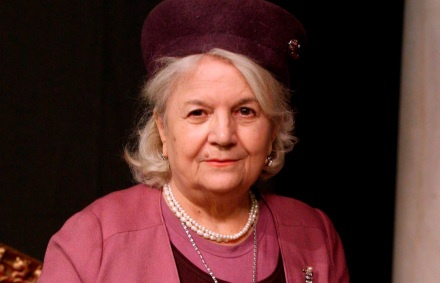 Необично пријатељствоПатња девојчице и тиграИзненадни опоравакРастанак